Online Check-In via GotsoccerLog in to your team account in GotsoccerSelect the Midwest Labor Day Tournament event registration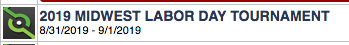 Go to the Documents tab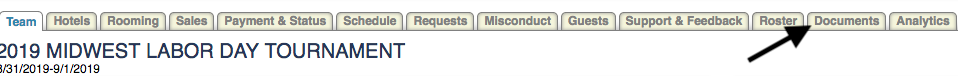 Upload the required documents